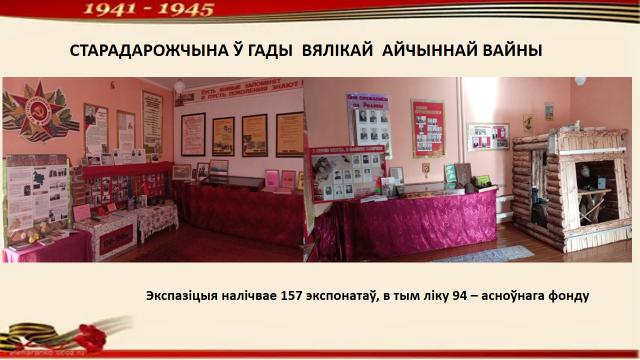 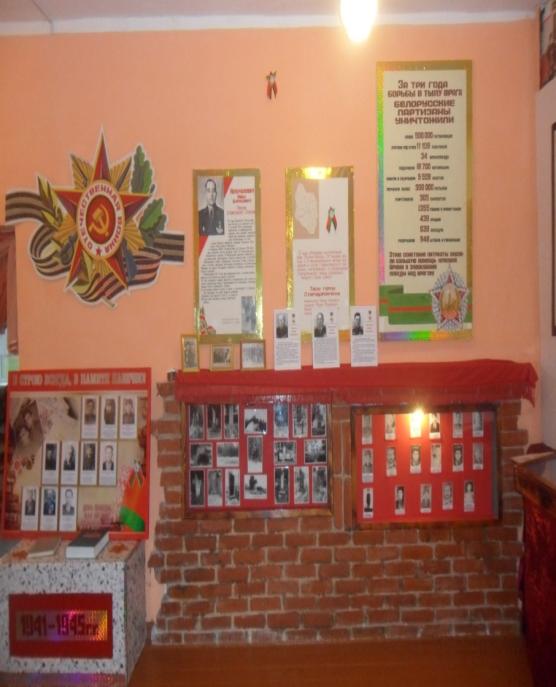 Дыярама “Памяць”Вёска Паставічы была акупіравана немцамі 28 чэрвеня 1941 г. У першыя дні вайны фашысты расстралялі ў Паставічах 25 жыхароў. 6 чэрвеня 1942 г. за сувязь з партызанамі немцы расстралялі яшчэ  5 сямей (17 чалавек). У гэтай дыяраме - фотаздымкі некаторых загінуўшых.Дыярама “Памяць”Вёска Паставічы была акупіравана немцамі 28 чэрвеня 1941 г. У першыя дні вайны фашысты расстралялі ў Паставічах 25 жыхароў. 6 чэрвеня 1942 г. за сувязь з партызанамі немцы расстралялі яшчэ  5 сямей (17 чалавек). У гэтай дыяраме - фотаздымкі некаторых загінуўшых.Дыярама “Памяць”Вёска Паставічы была акупіравана немцамі 28 чэрвеня 1941 г. У першыя дні вайны фашысты расстралялі ў Паставічах 25 жыхароў. 6 чэрвеня 1942 г. за сувязь з партызанамі немцы расстралялі яшчэ  5 сямей (17 чалавек). У гэтай дыяраме - фотаздымкі некаторых загінуўшых.Стэнды “Ніхто не забыты, нішто не забыта”На мемарыяльных плітах у музеі імёны паўшых на вайне134 нашых аднавяскоўцаў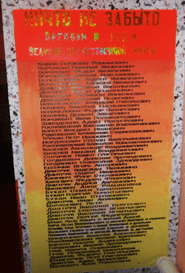 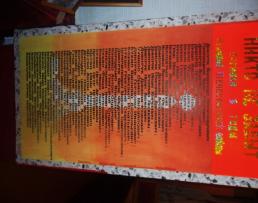 Стэнды “Ніхто не забыты, нішто не забыта”На мемарыяльных плітах у музеі імёны паўшых на вайне134 нашых аднавяскоўцаўСтэнды “Ніхто не забыты, нішто не забыта”На мемарыяльных плітах у музеі імёны паўшых на вайне134 нашых аднавяскоўцаўСтэнды “Ніхто не забыты, нішто не забыта”На мемарыяльных плітах у музеі імёны паўшых на вайне134 нашых аднавяскоўцаў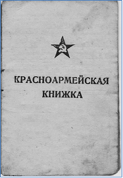 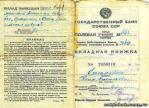 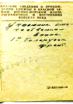 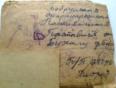 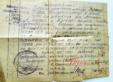 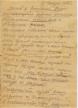 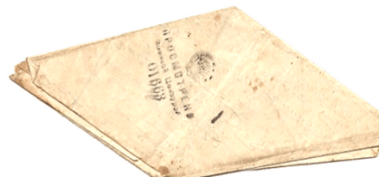 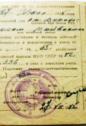 ДакументыФрантавыя пісьмы жыхара вёскі Паставічы  Кумагерчыка М. Я.Чырвонаармейская кніжка радавога Бухала Ф.К.Даведкі з франтавых шпіталяўДакументыФрантавыя пісьмы жыхара вёскі Паставічы  Кумагерчыка М. Я.Чырвонаармейская кніжка радавога Бухала Ф.К.Даведкі з франтавых шпіталяўДакументыФрантавыя пісьмы жыхара вёскі Паставічы  Кумагерчыка М. Я.Чырвонаармейская кніжка радавога Бухала Ф.К.Даведкі з франтавых шпіталяў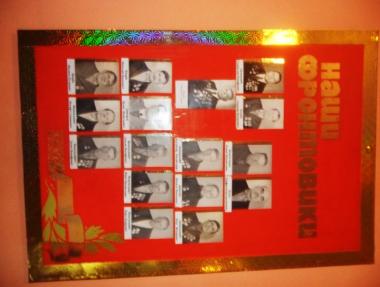 Стэнды“Нашы франтавікі”“Яны змагаліся за Радзіму”Вярнуліся з фронту пераможцамі   44 жыхары вёскі ПаставічыСтэнды“Нашы франтавікі”“Яны змагаліся за Радзіму”Вярнуліся з фронту пераможцамі   44 жыхары вёскі ПаставічыСтэнды“Нашы франтавікі”“Яны змагаліся за Радзіму”Вярнуліся з фронту пераможцамі   44 жыхары вёскі Паставічы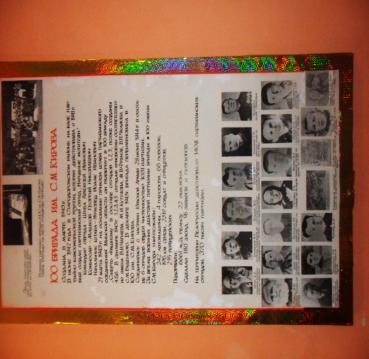 Стэнд“100-я партызанская брыгада імя С.М. Кірава”    Камандзір – Шуба Аляксей Іванавіч Ускладзе партызанскай брыгады  № 100 ваяваў былы дырэктар Паставіцкай школы Ярота Антон Захаравіч які загінуў у час выканання баявога задання ў 1944 г. .Стэнд“100-я партызанская брыгада імя С.М. Кірава”    Камандзір – Шуба Аляксей Іванавіч Ускладзе партызанскай брыгады  № 100 ваяваў былы дырэктар Паставіцкай школы Ярота Антон Захаравіч які загінуў у час выканання баявога задання ў 1944 г. .Стэнд“100-я партызанская брыгада імя С.М. Кірава”    Камандзір – Шуба Аляксей Іванавіч Ускладзе партызанскай брыгады  № 100 ваяваў былы дырэктар Паставіцкай школы Ярота Антон Захаравіч які загінуў у час выканання баявога задання ў 1944 г. .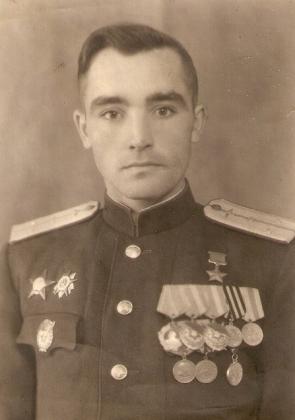 МАТЭРЫЯЛЫ ЭКСПАЗІЦЫІ  “Героі-землякі”Наша мясцовасць – радзіма Героя Савецкага Саюза І.Б.Непачаловіча. У  1939 годзе ён паступіў у Тамбоўскае ваеннае авіяцыйнае вучылішча, якое скончыў у 1943 годзе  і да канца вайны зрабіў 179 баявых вылетаў, знішчыў шмат варожай тэхнікі, пры гэтым не страціў ні аднаго самалёта. Радзіма высока ацаніла подзвіг І.Б.Непачаловіча: у . яму было прысвоена званне Героя Савецкага Саюза.МАТЭРЫЯЛЫ ЭКСПАЗІЦЫІ  “Героі-землякі”Наша мясцовасць – радзіма Героя Савецкага Саюза І.Б.Непачаловіча. У  1939 годзе ён паступіў у Тамбоўскае ваеннае авіяцыйнае вучылішча, якое скончыў у 1943 годзе  і да канца вайны зрабіў 179 баявых вылетаў, знішчыў шмат варожай тэхнікі, пры гэтым не страціў ні аднаго самалёта. Радзіма высока ацаніла подзвіг І.Б.Непачаловіча: у . яму было прысвоена званне Героя Савецкага Саюза.МАТЭРЫЯЛЫ ЭКСПАЗІЦЫІ  “Героі-землякі”Наша мясцовасць – радзіма Героя Савецкага Саюза І.Б.Непачаловіча. У  1939 годзе ён паступіў у Тамбоўскае ваеннае авіяцыйнае вучылішча, якое скончыў у 1943 годзе  і да канца вайны зрабіў 179 баявых вылетаў, знішчыў шмат варожай тэхнікі, пры гэтым не страціў ні аднаго самалёта. Радзіма высока ацаніла подзвіг І.Б.Непачаловіча: у . яму было прысвоена званне Героя Савецкага Саюза.МАТЭРЫЯЛЫ ЭКСПАЗІЦЫІ  “Героі-землякі”Наша мясцовасць – радзіма Героя Савецкага Саюза І.Б.Непачаловіча. У  1939 годзе ён паступіў у Тамбоўскае ваеннае авіяцыйнае вучылішча, якое скончыў у 1943 годзе  і да канца вайны зрабіў 179 баявых вылетаў, знішчыў шмат варожай тэхнікі, пры гэтым не страціў ні аднаго самалёта. Радзіма высока ацаніла подзвіг І.Б.Непачаловіча: у . яму было прысвоена званне Героя Савецкага Саюза.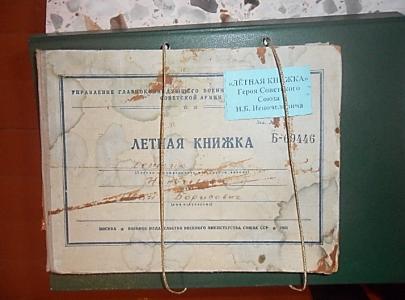 Дакумент«Лётная кніжка»Героя Савецкага Саюза Непачаловіча І.Б.«Лётная книжка» Героя Советского Союза И.Б. Непочеловича.Перадала музею дачка героя Непачаловіч А.І. у 2015 г.Дакумент«Лётная кніжка»Героя Савецкага Саюза Непачаловіча І.Б.«Лётная книжка» Героя Советского Союза И.Б. Непочеловича.Перадала музею дачка героя Непачаловіч А.І. у 2015 г.Дакумент«Лётная кніжка»Героя Савецкага Саюза Непачаловіча І.Б.«Лётная книжка» Героя Советского Союза И.Б. Непочеловича.Перадала музею дачка героя Непачаловіч А.І. у 2015 г.ФОТАГАЛЕРЭЯ Герой Савецкага Саюза І.Б.НепачаловічФОТАГАЛЕРЭЯ Герой Савецкага Саюза І.Б.НепачаловічФОТАГАЛЕРЭЯ Герой Савецкага Саюза І.Б.НепачаловічФОТАГАЛЕРЭЯ Герой Савецкага Саюза І.Б.Непачаловіч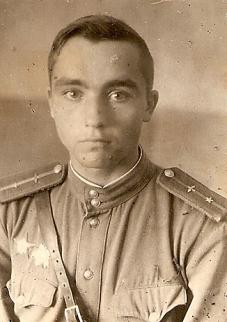 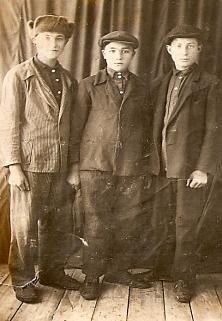 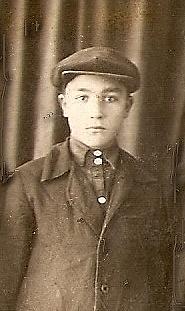 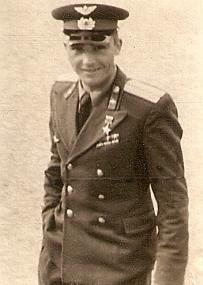 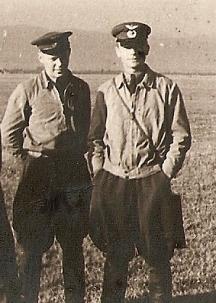 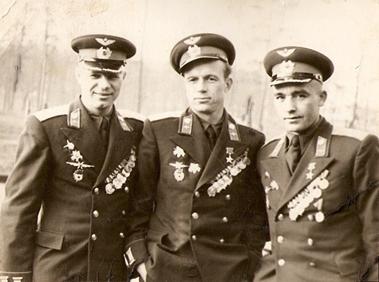 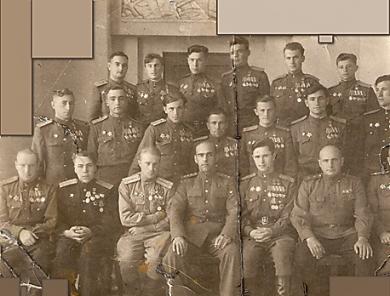 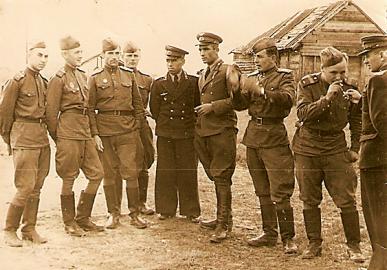 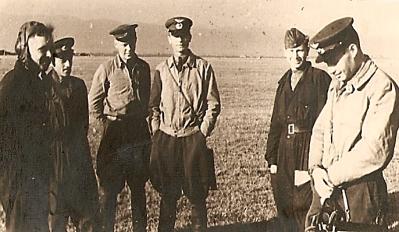 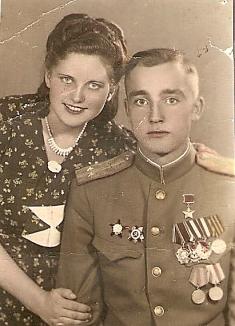 1978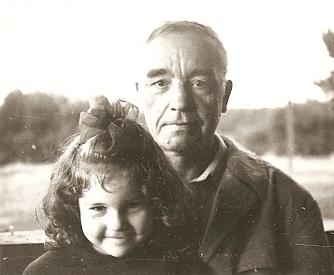 19781978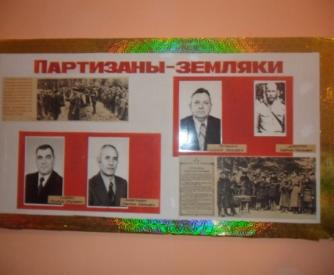 Стэнд“Партызаны-землякі”Стэнд“Партызаны-землякі”Стэнд“Партызаны-землякі”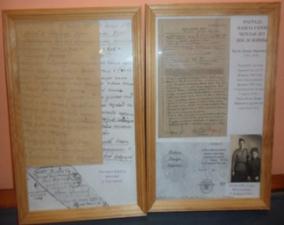 Фрагмент экспазіцыі”Узнагарода знайшла героя праз 69 гадоў пасля бою”Каток Лазар Маркавіч 23 лютага 1945 г. быў узнагароджаны ордэнам Чырвонай Зоркі.Быў цяжка паранены і ў палку палічыді яго загінуўшым.3 сакавіка 2014 года ордэн Чырвонай Зоркі Катка Л. М. уручаны яго сыну.Фрагмент экспазіцыі”Узнагарода знайшла героя праз 69 гадоў пасля бою”Каток Лазар Маркавіч 23 лютага 1945 г. быў узнагароджаны ордэнам Чырвонай Зоркі.Быў цяжка паранены і ў палку палічыді яго загінуўшым.3 сакавіка 2014 года ордэн Чырвонай Зоркі Катка Л. М. уручаны яго сыну.Фрагмент экспазіцыі”Узнагарода знайшла героя праз 69 гадоў пасля бою”Каток Лазар Маркавіч 23 лютага 1945 г. быў узнагароджаны ордэнам Чырвонай Зоркі.Быў цяжка паранены і ў палку палічыді яго загінуўшым.3 сакавіка 2014 года ордэн Чырвонай Зоркі Катка Л. М. уручаны яго сыну.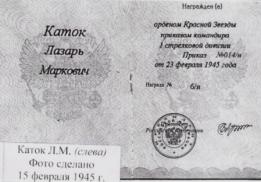 Удостоверение о награждении Катка Л.М.3 апреля 2014 года орден Красной Звезды Катка Лазаря МарковичаУдостоверение о награждении Катка Л.М.3 апреля 2014 года орден Красной Звезды Катка Лазаря МарковичаУдостоверение о награждении Катка Л.М.3 апреля 2014 года орден Красной Звезды Катка Лазаря Марковича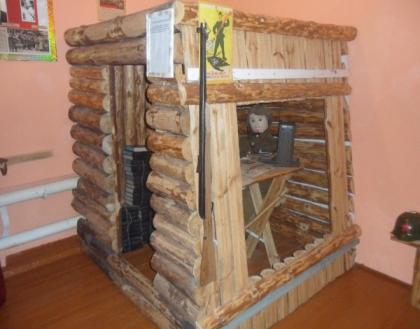 Партызанская зямлянка(макет)Макет змайстравалі вучні пад кіраўніцтвам настаўнікаў                                                                          Сідаровіча В.М.             і Патапені В.В.у 2011 годзеПартызанская зямлянка(макет)Макет змайстравалі вучні пад кіраўніцтвам настаўнікаў                                                                          Сідаровіча В.М.             і Патапені В.В.у 2011 годзеПартызанская зямлянка(макет)Макет змайстравалі вучні пад кіраўніцтвам настаўнікаў                                                                          Сідаровіча В.М.             і Патапені В.В.у 2011 годзе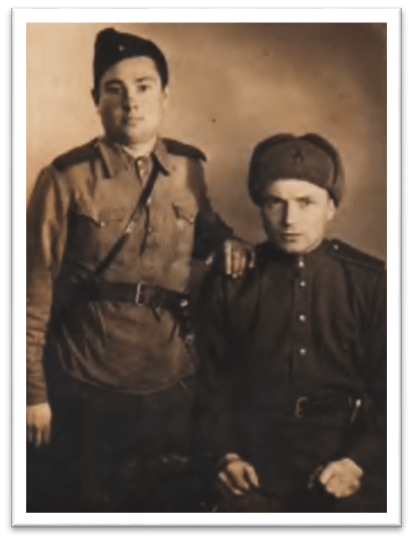 Каток Л.М.(слева), 15.02.1945 гВ РККА с июля 1944 года. Звание: красноармеец. Воевал на 2-м Белорусском фронте. Был старшим телефонистом взвода связи 3-го стрелкового батальона 415-го стрелкового Краснознамённого полка. 23 февраля 1945 года был награждён орденом Красной Звезды. О награждении мой прадедушка ничего не знал, потому что в феврале 1945 года был тяжело ранен при выходе из окружения и отправлен в госпиталь, где лечился очень долго, выжил, но остался инвалидом второй группы. В полку считали его погибшим…В РККА с июля 1944 года. Звание: красноармеец. Воевал на 2-м Белорусском фронте. Был старшим телефонистом взвода связи 3-го стрелкового батальона 415-го стрелкового Краснознамённого полка. 23 февраля 1945 года был награждён орденом Красной Звезды. О награждении мой прадедушка ничего не знал, потому что в феврале 1945 года был тяжело ранен при выходе из окружения и отправлен в госпиталь, где лечился очень долго, выжил, но остался инвалидом второй группы. В полку считали его погибшим…В РККА с июля 1944 года. Звание: красноармеец. Воевал на 2-м Белорусском фронте. Был старшим телефонистом взвода связи 3-го стрелкового батальона 415-го стрелкового Краснознамённого полка. 23 февраля 1945 года был награждён орденом Красной Звезды. О награждении мой прадедушка ничего не знал, потому что в феврале 1945 года был тяжело ранен при выходе из окружения и отправлен в госпиталь, где лечился очень долго, выжил, но остался инвалидом второй группы. В полку считали его погибшим…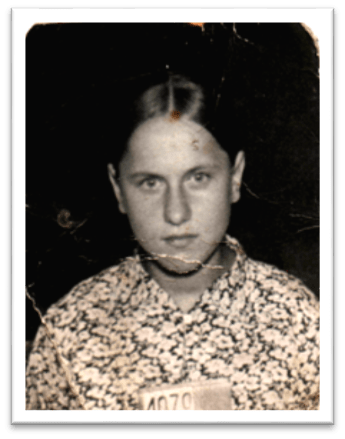 Дмитрук (Тара) Е.Ф.,Екатерина Фоминична была насильно вывезена на принудительные работы в Германию летом 1942 годаДмитрук (Тара) Е.Ф.,Екатерина Фоминична была насильно вывезена на принудительные работы в Германию летом 1942 годаДмитрук (Тара) Е.Ф.,Екатерина Фоминична была насильно вывезена на принудительные работы в Германию летом 1942 годаПартызанская зямлянка(макет)Макет змайстравалі вучні пад кіраўніцтвам настаўнікаў                                                                          Сідаровіча В.М.             і Патапені В.В.у 2011 годзе.Партызанская зямлянка(макет)Макет змайстравалі вучні пад кіраўніцтвам настаўнікаў                                                                          Сідаровіча В.М.             і Патапені В.В.у 2011 годзе.Партызанская зямлянка(макет)Макет змайстравалі вучні пад кіраўніцтвам настаўнікаў                                                                          Сідаровіча В.М.             і Патапені В.В.у 2011 годзе.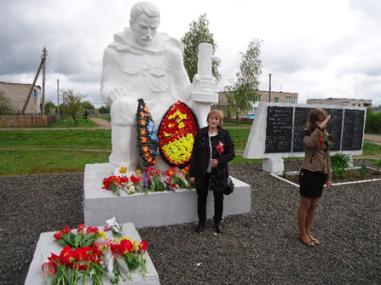 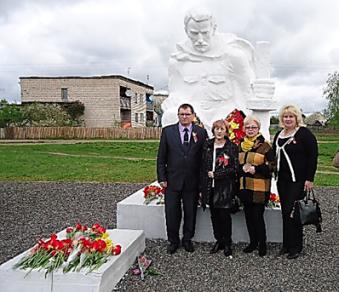 Фотаздымкі: Дачка Героя Савецкага Саюза І.Б. Непачаловіча ў аг. Паставічы ля помніка землякам, 8 мая 2015 годаФотаздымкі: Дачка Героя Савецкага Саюза І.Б. Непачаловіча ў аг. Паставічы ля помніка землякам, 8 мая 2015 годаФотаздымкі: Дачка Героя Савецкага Саюза І.Б. Непачаловіча ў аг. Паставічы ля помніка землякам, 8 мая 2015 годаФотаздымкі: Дачка Героя Савецкага Саюза І.Б. Непачаловіча ў аг. Паставічы ля помніка землякам, 8 мая 2015 года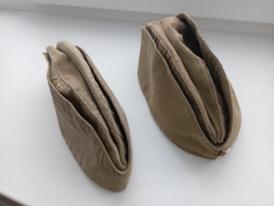 Салдацкія пілоткі. СССР, 1980-я гг.Салдацкія пілоткі. СССР, 1980-я гг.Салдацкія пілоткі. СССР, 1980-я гг.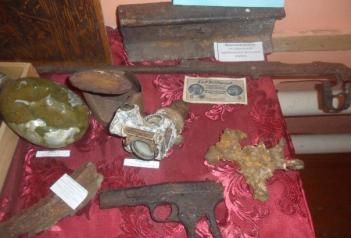 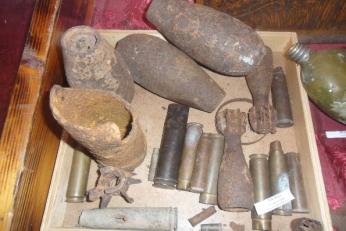 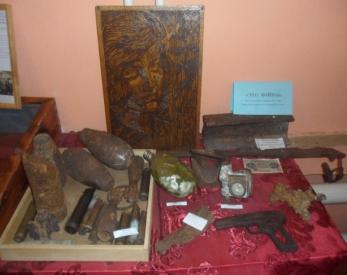 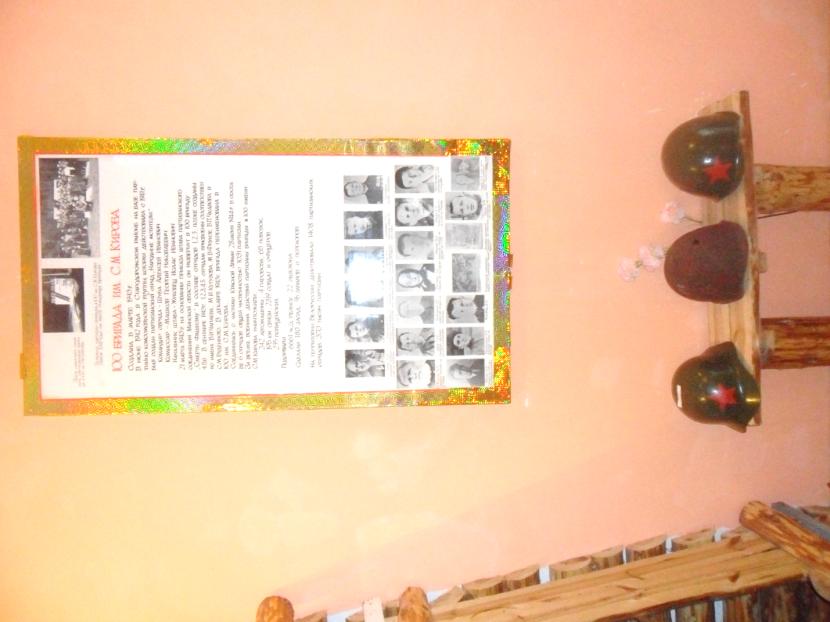 Экспазіцыя “Рэха вайны”Каскі салдацкія старой і новай мадыфікацыйФляга салдацкаяПісталет ТТ. (правераны падчас аперацыі “Арсенал”).Знойдзены ля вёскі Боркі ў 2011 г. вучаніцай Пінчук Д. Гільзы ад зброі рознага калібру (правераны падчас аперацыі “Арсенал”.)Фрагмент зброі (частка ствала вінтоўкі)Фрагмент чыгуначнай рэйкі з месца ўзрыву чыгуначнага палатна на рацэ Пціч падчас ваеннай аперацыі “Канцэрт”.Прыцэл да пушкі-зеніткіНямецкія грашовыя знакі перыяду акупацыі (купюры ў 3 і 5 рэйхсмарак)Асколак  авіяцыйнай бомбы,  узарванай сапёрамі 23 мая 2012 г. Бомба была знойдзена ў  час земляных работ  у раёне былога Паставіцкага аэрадрома, дзе яна праляжала пад дрэвам (грушай) з часоў Вялікай Айчыннай вайны.Экспазіцыя “Рэха вайны”Каскі салдацкія старой і новай мадыфікацыйФляга салдацкаяПісталет ТТ. (правераны падчас аперацыі “Арсенал”).Знойдзены ля вёскі Боркі ў 2011 г. вучаніцай Пінчук Д. Гільзы ад зброі рознага калібру (правераны падчас аперацыі “Арсенал”.)Фрагмент зброі (частка ствала вінтоўкі)Фрагмент чыгуначнай рэйкі з месца ўзрыву чыгуначнага палатна на рацэ Пціч падчас ваеннай аперацыі “Канцэрт”.Прыцэл да пушкі-зеніткіНямецкія грашовыя знакі перыяду акупацыі (купюры ў 3 і 5 рэйхсмарак)Асколак  авіяцыйнай бомбы,  узарванай сапёрамі 23 мая 2012 г. Бомба была знойдзена ў  час земляных работ  у раёне былога Паставіцкага аэрадрома, дзе яна праляжала пад дрэвам (грушай) з часоў Вялікай Айчыннай вайны.Экспазіцыя “Рэха вайны”Каскі салдацкія старой і новай мадыфікацыйФляга салдацкаяПісталет ТТ. (правераны падчас аперацыі “Арсенал”).Знойдзены ля вёскі Боркі ў 2011 г. вучаніцай Пінчук Д. Гільзы ад зброі рознага калібру (правераны падчас аперацыі “Арсенал”.)Фрагмент зброі (частка ствала вінтоўкі)Фрагмент чыгуначнай рэйкі з месца ўзрыву чыгуначнага палатна на рацэ Пціч падчас ваеннай аперацыі “Канцэрт”.Прыцэл да пушкі-зеніткіНямецкія грашовыя знакі перыяду акупацыі (купюры ў 3 і 5 рэйхсмарак)Асколак  авіяцыйнай бомбы,  узарванай сапёрамі 23 мая 2012 г. Бомба была знойдзена ў  час земляных работ  у раёне былога Паставіцкага аэрадрома, дзе яна праляжала пад дрэвам (грушай) з часоў Вялікай Айчыннай вайны.Жыхары  вёскі Паставічы - воіны-інтэрнацыяналістыЖыхары  вёскі Паставічы - воіны-інтэрнацыяналістыЖыхары  вёскі Паставічы - воіны-інтэрнацыяналістыЖыхары  вёскі Паставічы - воіны-інтэрнацыяналісты Курачкін В.А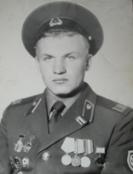  Курачкін В.А Бухал  І.І.                                           Бухал  І.І.                                          